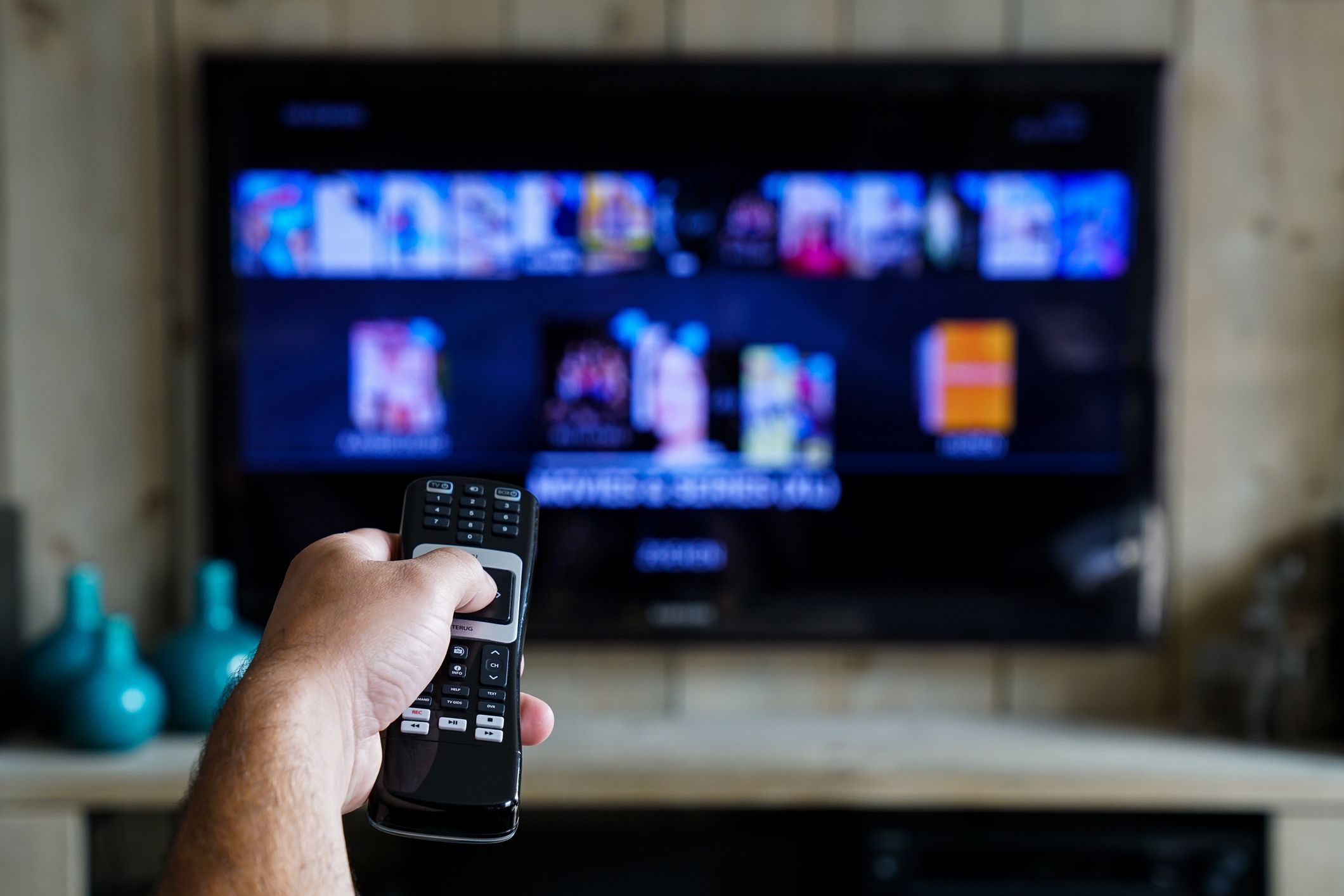 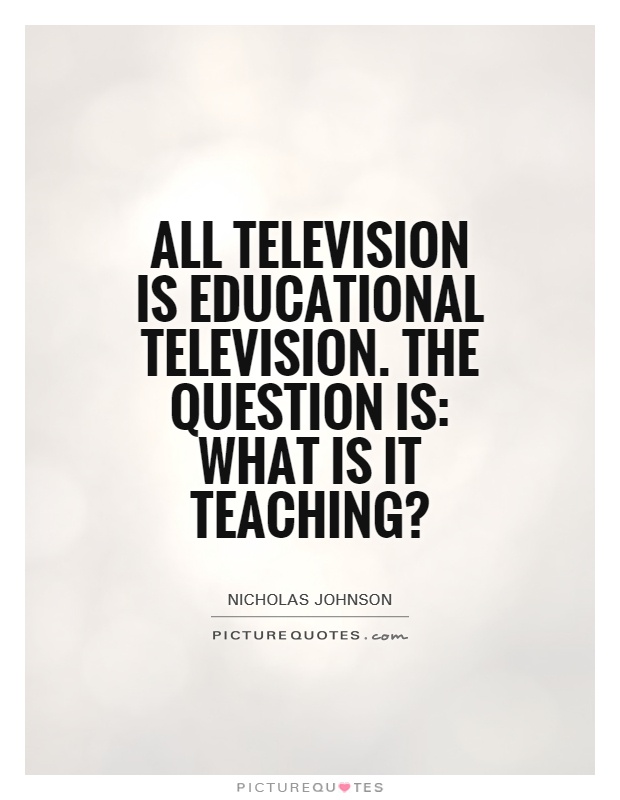 Exercise 1. Listen to the recording and answer the questions.Exercise 2. Listen to the audio and fill in the gaps.Exercise 3. Listen to the audio and answer the questions.Exercise 4. Listen to the interview and answer the questions.Exercise 5. Answer the questions.1.  How many hours a week do you watch TV? 2.  Is there more than one TV set in your home? 3.  Do you usually leave the TV on when you aren’t watching? 4.  Can you fall asleep in front of a working TV? 5.  What kind of TV programs do you like? 6.  What kind of TV programs don’t you like? 7.  What’s your favorite TV program? 8.  Who’s your favorite TV star? 9.  What’s your favorite TV channel? 10.  How do you decide what to watch on TV? 11.  Do you ever download missed TV programs from the Internet? 12.  How has TV changed over the recent years? 13.  What do you think about reality shows? 14.  Is there too much violence on TV?15.  Can you imagine your life without TV?